DIGITAL TECHNOLOGIES: UNPACKING THE CONTENT DESCRIPTIONS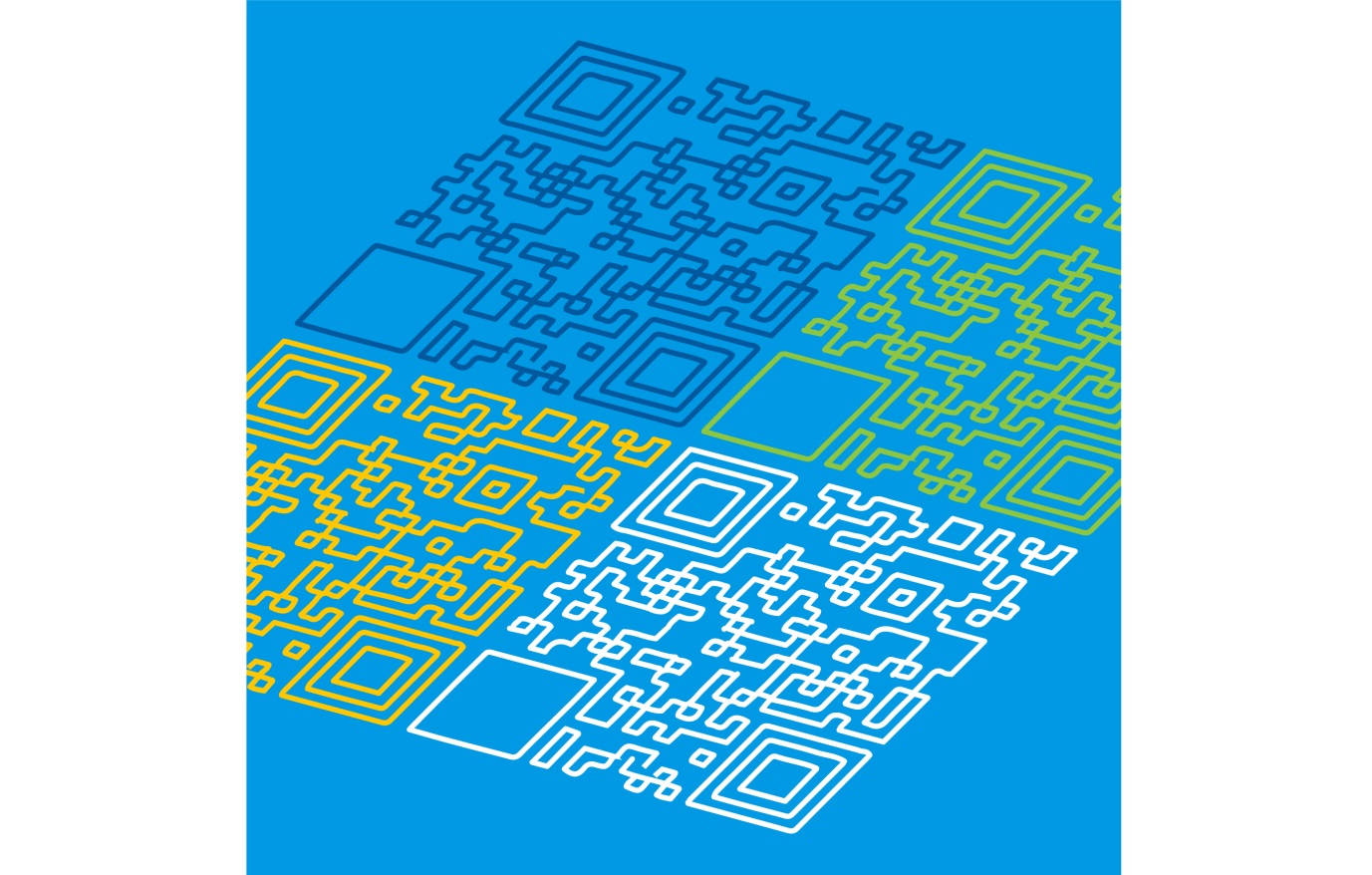 Digital Technologies: Unpacking the Content DescriptionsDigital Technologies: Unpacking the Content DescriptionsDigital Technologies: Unpacking the Content DescriptionsDigital Technologies: Unpacking the Content DescriptionsStrandDigital SystemsSample activitiesContent DescriptionExplore a range of digital systems with peripheral devices for different purposes, and transmit different types of dataintroduce and discuss the term peripheral devices, identifying the difference between input and output devicescreating a table of known peripheral devices, their uses and what data each transmits or receives through input and outputdiscussing and identifying how different users have different needs and require different peripheral devicescreating a table of how and where different types of data are stored, for example computer memory (hard drive), USB, server and cloudidentifying different types of data (text, images, video, sounds) that can be transmitted by different peripheral devicesselecting and using an appropriate peripheral device to perform a task and explaining the reasoning for selecting that device, for example a student explaining why they chose a digital camera to take a photo rather than using the camera on a tabletRelated extract from Achievement StandardStudents describe how a range of digital systems and their peripheral devices can be used for different purposes.introduce and discuss the term peripheral devices, identifying the difference between input and output devicescreating a table of known peripheral devices, their uses and what data each transmits or receives through input and outputdiscussing and identifying how different users have different needs and require different peripheral devicescreating a table of how and where different types of data are stored, for example computer memory (hard drive), USB, server and cloudidentifying different types of data (text, images, video, sounds) that can be transmitted by different peripheral devicesselecting and using an appropriate peripheral device to perform a task and explaining the reasoning for selecting that device, for example a student explaining why they chose a digital camera to take a photo rather than using the camera on a tabletSuggested focusLessons may focus on:purpose of a peripheral device, for example a digital camera or a printerperipheral devices performing input and output functionsstoring data on digital system components and peripheral devicestransmitting different types of data to and from peripheral devicesintroduce and discuss the term peripheral devices, identifying the difference between input and output devicescreating a table of known peripheral devices, their uses and what data each transmits or receives through input and outputdiscussing and identifying how different users have different needs and require different peripheral devicescreating a table of how and where different types of data are stored, for example computer memory (hard drive), USB, server and cloudidentifying different types of data (text, images, video, sounds) that can be transmitted by different peripheral devicesselecting and using an appropriate peripheral device to perform a task and explaining the reasoning for selecting that device, for example a student explaining why they chose a digital camera to take a photo rather than using the camera on a tabletStrandCreating Digital SolutionsSample activitiesContent DescriptionDefine simple problems, and describe and follow a sequence of steps and decisions involving branching and user input (algorithms) needed to solve themexploring examples of algorithms and step-by-step sequencescreating a sequence of steps used to solve a problem using text, images or symbolsgiving another student a set of instructions involving some decisions (yes or no conditions) to followdefining algorithms in terms of input, processing and outputdescribing decisions involving branching in an algorithm based on a condition (user input) and explain what happens if the condition is met or if the condition is not metwriting algorithms and testing them to ensure they function as anticipatedRelated extract from Achievement StandardStudents define simple problems, and design and develop digital solutions using algorithms that involve decision-making and user input.exploring examples of algorithms and step-by-step sequencescreating a sequence of steps used to solve a problem using text, images or symbolsgiving another student a set of instructions involving some decisions (yes or no conditions) to followdefining algorithms in terms of input, processing and outputdescribing decisions involving branching in an algorithm based on a condition (user input) and explain what happens if the condition is met or if the condition is not metwriting algorithms and testing them to ensure they function as anticipatedSuggested focusLessons may focus on:identifying simple problems and describing stepsuser interaction with algorithmscreating simple algorithms as textcreating simple algorithms representing them diagrammaticallymaking decisions involving branchingtesting algorithms for accuracyexploring examples of algorithms and step-by-step sequencescreating a sequence of steps used to solve a problem using text, images or symbolsgiving another student a set of instructions involving some decisions (yes or no conditions) to followdefining algorithms in terms of input, processing and outputdescribing decisions involving branching in an algorithm based on a condition (user input) and explain what happens if the condition is met or if the condition is not metwriting algorithms and testing them to ensure they function as anticipatedStrandCreating Digital SolutionsSample activitiesContent DescriptionDevelop simple solutions as visual programsintroducing the class to Scratch (available on eduSTAR) or another visual programming languagecomparing similar blocks of code from different visual programming languagescreating a program to move an object around the screen in response to user inputcreating a simple program to accept user input and display it as output to the usercreating a simple program to create a response of true or false to a questioncreating a simple arcade game incorporating keyboard controls by using ‘if’ blockscreating a simple program to respond to a user clicking on spritesprogramming a robotic device to move around the classroom and respond appropriately to different situations, such as detecting an objectRelated extract from Achievement StandardStudents define simple problems, and design and develop digital solutions using algorithms that involve decision-making and user input.introducing the class to Scratch (available on eduSTAR) or another visual programming languagecomparing similar blocks of code from different visual programming languagescreating a program to move an object around the screen in response to user inputcreating a simple program to accept user input and display it as output to the usercreating a simple program to create a response of true or false to a questioncreating a simple arcade game incorporating keyboard controls by using ‘if’ blockscreating a simple program to respond to a user clicking on spritesprogramming a robotic device to move around the classroom and respond appropriately to different situations, such as detecting an objectSuggested focusLessons may focus on:introduction to visual programming languages and what they arecreating blocks of instructionsinvestigating user interfaces and why they are importantexplaining how programs make decisions following different paths based on decisionsusing a simple algorithm to create a program in a visual programming languageusing a visual programming language to program a simple robotic device that could respond to collisions or obstaclesinvestigating decision making and user input in a visual programming languageintroducing the class to Scratch (available on eduSTAR) or another visual programming languagecomparing similar blocks of code from different visual programming languagescreating a program to move an object around the screen in response to user inputcreating a simple program to accept user input and display it as output to the usercreating a simple program to create a response of true or false to a questioncreating a simple arcade game incorporating keyboard controls by using ‘if’ blockscreating a simple program to respond to a user clicking on spritesprogramming a robotic device to move around the classroom and respond appropriately to different situations, such as detecting an objectStrandData and InformationSample activitiesContent DescriptionCollect, access and present different types of data using simple software to create information and solve problemscollecting and recording student data, for example student favourite colour, student eye colour, local car traffic, getting to school and rubbish free lunchessorting data, for example birthdays, game scores, spelling resultsconducting a class survey and recording results by converting numbers to fractions or decimalsperforming calculations with data involving adding, subtracting and multiplyingusing a calculator or a spreadsheet to convert a numeric result to a decimal or a percentageformatting tables to make data sets easier to read and interpretusing different charts or graphs to present data in different waysusing sensors to collect environmental data, for example temperature, light levels, noise in the classroomusing a spreadsheet to create charts or graphs using data in tablesanalysing data to draw conclusions, for example the most common method for students in a class to get to schoolRelated extract from Achievement StandardThey collect and manipulate different data when creating information and digital solutions.collecting and recording student data, for example student favourite colour, student eye colour, local car traffic, getting to school and rubbish free lunchessorting data, for example birthdays, game scores, spelling resultsconducting a class survey and recording results by converting numbers to fractions or decimalsperforming calculations with data involving adding, subtracting and multiplyingusing a calculator or a spreadsheet to convert a numeric result to a decimal or a percentageformatting tables to make data sets easier to read and interpretusing different charts or graphs to present data in different waysusing sensors to collect environmental data, for example temperature, light levels, noise in the classroomusing a spreadsheet to create charts or graphs using data in tablesanalysing data to draw conclusions, for example the most common method for students in a class to get to schoolSuggested focusLessons may focus on:looking at different data types and sources of dataconsidering how information is presented for different audiencesformatting datacollecting, calculating and sorting data (including tables and lists)presenting data by creating charts or graphsinterpreting data and drawing conclusions to solve problemscollecting and recording student data, for example student favourite colour, student eye colour, local car traffic, getting to school and rubbish free lunchessorting data, for example birthdays, game scores, spelling resultsconducting a class survey and recording results by converting numbers to fractions or decimalsperforming calculations with data involving adding, subtracting and multiplyingusing a calculator or a spreadsheet to convert a numeric result to a decimal or a percentageformatting tables to make data sets easier to read and interpretusing different charts or graphs to present data in different waysusing sensors to collect environmental data, for example temperature, light levels, noise in the classroomusing a spreadsheet to create charts or graphs using data in tablesanalysing data to draw conclusions, for example the most common method for students in a class to get to school